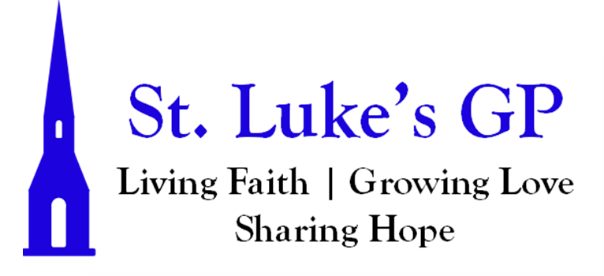 St. Luke’s Gondola Point MORNING PRAYER Service for the First Sunday of Lent – February 26, 2023[Un-bolded words are said by one, Bolded words can be said by all.]PENITENTIAL RITE We shall not live by bread alone, but by every word that proceeds from the mouth of God. Matthew 4.4Dear friends in Christ, as we prepare to worship almighty God, let us with penitent and obedient hearts confess our sins, that we may obtain forgiveness by his infinite goodness and mercy.Silence is kept. Most merciful God, we confess that we have sinned against you in thought, word, and deed, by what we have done and by what we have left undone. We have not loved you with our whole heart; we have not loved our neighbours as ourselves. We are truly sorry and we humbly repent. For the sake of your Son Jesus Christ, have mercy on us and forgive us, that we may delight in your will, and walk in your ways, to the glory of your name. Amen. Almighty God have mercy upon us, pardon and deliver us from all our sins, confirm and strengthen us in all goodness, and keep us in eternal life; through Jesus Christ our Lord. Amen.Opening All-Ages Song:  Jesus SaviourMORNING PRAYERLord, open our lips,And our mouth shall proclaim your praise.O God, make speed to save us.O Lord, make haste to help us.Glory to the Father, and to the Son, and to the Holy Spirit: as it was in the beginning, is now, and will be for ever. Amen. The Lord is full of compassion and mercy: O come, let us worship.Venite - Psalm 95:1–7Come, let us sing to the Lord; *let us shout for joy to the rock of our salvation.Let us come before his presence with thanksgiving *and raise a loud shout to him with psalms.For the Lord is a great God, *and a great king above all gods.In his hand are the caverns of the earth, *and the heights of the hills are his also.The sea is his for he made it, *and his hands have moulded the dry land.Come, let us bow down, and bend the knee, *and kneel before the Lord our maker.For he is our God, and we are the people of his pasture and the sheep of his hand. *Oh, that today you would hearken to his voice!The Lord is full of compassion and mercy: O come, let us worship.PROCLAMATION OF THE WORDA reading from the book of Genesis 2:15–17, 3:1–7.The Lord God took the man and put him in the garden of Eden to till it and keep it. And the Lord God commanded the man, “You may freely eat of every tree of the garden; but of the tree of the knowledge of good and evil you shall not eat, for in the day that you eat of it you shall die.”Now the serpent was more crafty than any other wild animal that the Lord God had made. He said to the woman, “Did God say, ‘You shall not eat from any tree in the garden’?” The woman said to the serpent, “We may eat of the fruit of the trees in the garden; but God said, ‘You shall not eat of the fruit of the tree that is in the middle of the garden, nor shall you touch it, or you shall die.’ ” But the serpent said to the woman, “You will not die; for God knows that when you eat of it your eyes will be opened, and you will be like God, knowing good and evil.” So when the woman saw that the tree was good for food, and that it was a delight to the eyes, and that the tree was to be desired to make one wise, she took of its fruit and ate; and she also gave some to her husband, who was with her, and he ate. Then the eyes of both were opened, and they knew that they were naked; and they sewed fig leaves together and made loincloths for themselves.The Word of the Lord: Thanks be to God.Psalm 32Happy are they whose transgressions are forgiven, *and whose sin is put away!Happy are they to whom the Lord imputes no guilt, *and in whose spirit there is no guile!While I held my tongue, my bones withered away, *because of my groaning all day long.For your hand was heavy upon me day and night; *my moisture was dried up as in the heat of summer.Then I acknowledged my sin to you, *and did not conceal my guilt.I said, “I will confess my transgressions to the Lord.” *Then you forgave me the guilt of my sin.Therefore all the faithful will make their prayers to you in time of trouble; *when the great waters overflow, they shall not reach them.You are my hiding-place; you preserve me from trouble; *you surround me with shouts of deliverance. “I will instruct you and teach you in the way that you should go; *I will guide you with my eye.Do not be like horse or mule, which have no understanding; *who must be fitted with bit and bridle,or else they will not stay near you.”Great are the tribulations of the wicked; *but mercy embraces those who trust in the Lord.Be glad, you righteous, and rejoice in the Lord; *shout for joy, all who are true of heart.Glory be to the Father, and to the Son, and to the Holy Spirit: As it was in the beginning, is now and will be for ever. Amen.A reading from the letter to the Romans 5:12–19Therefore, just as sin came into the world through one man, and death came through sin, and so death spread to all because all have sinned— sin was indeed in the world before the law, but sin is not reckoned when there is no law. Yet death exercised dominion from Adam to Moses, even over those whose sins were not like the transgression of Adam, who is a type of the one who was to come.But the free gift is not like the trespass. For if the many died through the one man’s trespass, much more surely have the grace of God and the free gift in the grace of the one man, Jesus Christ, abounded for the many. And the free gift is not like the effect of the one man’s sin. For the judgment following one trespass brought condemnation, but the free gift following many trespasses brings justification. If, because of the one man’s trespass, death exercised dominion through that one, much more surely will those who receive the abundance of grace and the free gift of righteousness exercise dominion in life through the one man, Jesus Christ. Therefore just as one man’s trespass led to condemnation for all, so one man’s act of righteousness leads to justification and life for all. For just as by the one man’s disobedience the many were made sinners, so by the one man’s obedience the many will be made righteous.The word of the Lord: Thanks be to God.Hymn: Come & Fill Our Hearts With Your Peace (CP #402)Canticle 6: Seek the Lord - Isaiah 55.6–11Seek the Lord while he wills to be found; *call upon him when he draws near.Let the wicked forsake their ways *and the evil ones their thoughts;And let them turn to the Lord, and he will have compassion, *and to our God, for he will richly pardon.For my thoughts are not your thoughts, *nor your ways my ways, says the Lord.For as the heavens are higher than the earth, *so are my ways higher than your ways,and my thoughts than your thoughts.For as rain and snow fall from the heavens *and return not again, but water the earth,Bringing forth life and giving growth, *seed for sowing and bread for eating,So is my word that goes forth from my mouth; *it will not return to me empty;But it will accomplish that which I have purposed, *and prosper in that for which I sent it.Glory be to the Father, and to the Son, and to the Holy Spirit: As it was in the beginning, is now and will be for ever. Amen.The Lord be with you: And also with you. The Holy Gospel of our Lord Jesus Christ, according to Matthew (4:1–11).  Glory to You, Lord Jesus Christ.Then Jesus was led up by the Spirit into the wilderness to be tempted by the devil. He fasted forty days and forty nights, and afterwards he was famished. The tempter came and said to him, “If you are the Son of God, command these stones to become loaves of bread.” But he answered, “It is written, ‘One does not live by bread alone, but by every word that comes from the mouth of God.’” Then the devil took him to the holy city and placed him on the pinnacle of the temple, saying to him, “If you are the Son of God, throw yourself down; for it is written, ‘He will command his angels concerning you,’ and ‘On their hands they will bear you up, so that you will not dash your foot against a stone.’” Jesus said to him, “Again it is written, ‘Do not put the Lord your God to the test.’” Again, the devil took him to a very high mountain and showed him all the kingdoms of the world and their splendor; and he said to him, “All these I will give you, if you will fall down and worship me.” Jesus said to him, “Away with you, Satan! for it is written, ‘Worship the Lord your God, and serve only him.’” Then the devil left him, and suddenly angels came and waited on him.The Gospel of Christ: Praise be to You, O Christ.SermonThe Apostles’ CreedI believe in God, the Father almighty, creator of heaven and earth.I believe in Jesus Christ, his only Son, our Lord.He was conceived by the power of the Holy Spirit and born of the Virgin Mary. He suffered under Pontius Pilate, was crucified, died, and was buried. He descended to the dead. On the third day he rose again.He ascended into heaven, and is seated at the right hand of the Father.He will come again to judge the living and the dead.I believe in the Holy Spirit, the holy catholic Church, the communion of saints, the forgiveness of sins, the resurrection of the body, and the life everlasting. Amen.INTERCESSIONSWith confidence and trust let us pray to the Lord, saying, “Lord, have mercy.”For the one holy catholic and apostolic Church throughout the world, we pray to you, Lord. Lord, have mercy.For the mission of the Church, that in faithful witness it may preach the gospel to the ends of the earth, we pray to you, Lord. Lord, have mercy.For those preparing for baptism and for their teachers and sponsors, we pray to you, Lord. Lord, have mercy.For peace in the world, that a spirit of respect and reconciliation may grow among nations and peoples, we pray to you, Lord. Lord, have mercy.For the poor, the persecuted, the sick, and all who suffer; for refugees, prisoners, and all in danger; [Take a moment of silence to offer up prayers and intercessions, for yourself and for others. Our weekly prayer list can be found in this week’s bulletin.] that they may be relieved and protected, we pray to you, Lord. Lord, have mercy.For all whom we have injured or offended, we pray to you, Lord.Lord, have mercy.For grace to amend our lives and to further the reign of God, we pray to you, Lord. Lord, have mercy.Almighty God, Father of all mercies,we your unworthy servants give you humble thanksfor all your goodness and loving-kindness to us and all whom you have made.We bless you for our creation, preservation, and all the blessings of this life;but above all for your immeasurable love in the redemption of the world by our Lord Jesus Christ; for the means of grace, and for the hope of glory.And, we pray, give us such an awareness of your mercies,that with truly thankful hearts we may show forth your praise,not only with our lips, but in our lives,by giving up ourselves to your service,and by walking before you in holiness and righteousness all our days;through Jesus Christ our Lord, to whom with you and the Holy Spirit,be honour and glory throughout all ages. Amen.CollectAlmighty God,whose Son fasted forty days in the wilderness, and was tempted as we are but did not sin, give us grace to discipline ourselves in submission to your Spirit, that as you know our weakness, so we may know your power to save; through Jesus Christ our Lord, who lives and reigns with you and the Holy Spirit, one God, now and for ever. Amen.The Lord’s PrayerAnd now, as our Saviour Christ has taught us, we are bold to say, Our Father, who art in heaven, hallowed be thy name, thy kingdom come, thy will be done, on earth as it is in heaven. Give us this day our daily bread. And forgive us our trespasses, as we forgive those who trespass against us. And lead us not into temptation, but deliver us from evil. For thine is the kingdom, the power, and the glory, for ever and ever. Amen.Let us bless the Lord. Thanks be to God.Closing Song: My Eyes Are Dry Dismissal The grace of our Lord Jesus Christ, and the love of God, and the fellowship of the Holy Spirit, be with us all evermore. Amen.